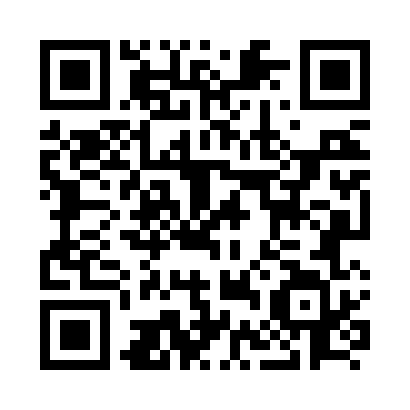 Prayer times for Victoria, SeychellesWed 1 May 2024 - Fri 31 May 2024High Latitude Method: NonePrayer Calculation Method: Muslim World LeagueAsar Calculation Method: ShafiPrayer times provided by https://www.salahtimes.comDateDayFajrSunriseDhuhrAsrMaghribIsha1Wed5:066:1712:153:376:147:212Thu5:066:1712:153:376:137:213Fri5:056:1712:153:376:137:214Sat5:056:1712:153:376:137:205Sun5:056:1712:153:376:137:206Mon5:056:1712:153:376:137:207Tue5:056:1712:153:376:137:208Wed5:056:1712:153:376:127:209Thu5:056:1712:153:376:127:2010Fri5:056:1712:153:376:127:2011Sat5:056:1712:153:376:127:2012Sun5:056:1712:153:376:127:2013Mon5:056:1712:153:376:127:2014Tue5:056:1712:153:376:127:2015Wed5:056:1712:153:376:127:2016Thu5:056:1712:153:376:127:2017Fri5:056:1812:153:376:127:2018Sat5:056:1812:153:376:127:2019Sun5:056:1812:153:386:127:2020Mon5:056:1812:153:386:127:2121Tue5:056:1812:153:386:127:2122Wed5:056:1812:153:386:127:2123Thu5:056:1812:153:386:127:2124Fri5:056:1912:153:386:127:2125Sat5:056:1912:153:386:127:2126Sun5:056:1912:153:386:127:2127Mon5:056:1912:153:386:127:2128Tue5:056:1912:163:396:127:2129Wed5:056:1912:163:396:127:2230Thu5:066:2012:163:396:127:2231Fri5:066:2012:163:396:127:22